20.04.2020 r.Edukacja polonistyczna.Dzisiaj poznacie dwuznak dz.Przypatrz się poniższej karcie i wskaż dwuznak „dz” pisany i drukowany. Dwuznak pisany popraw mazakiem. Spróbuj przeczytać wyraz pod spodem i też popraw mazakiem ten pisany.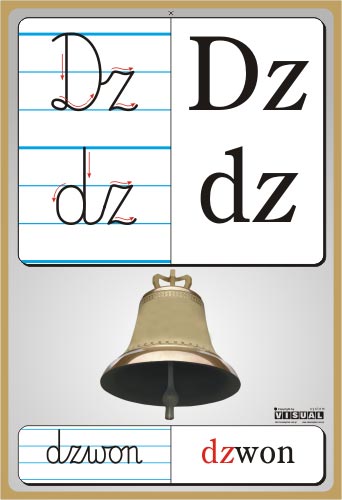 A teraz poćwicz pisanie.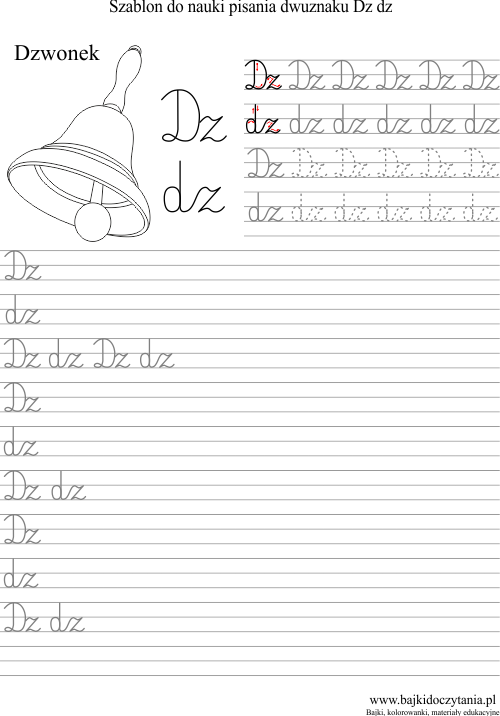 Przeczytaj czytankę i wypisz z niej wszystkie wyrazy z dwuznakiem dz. 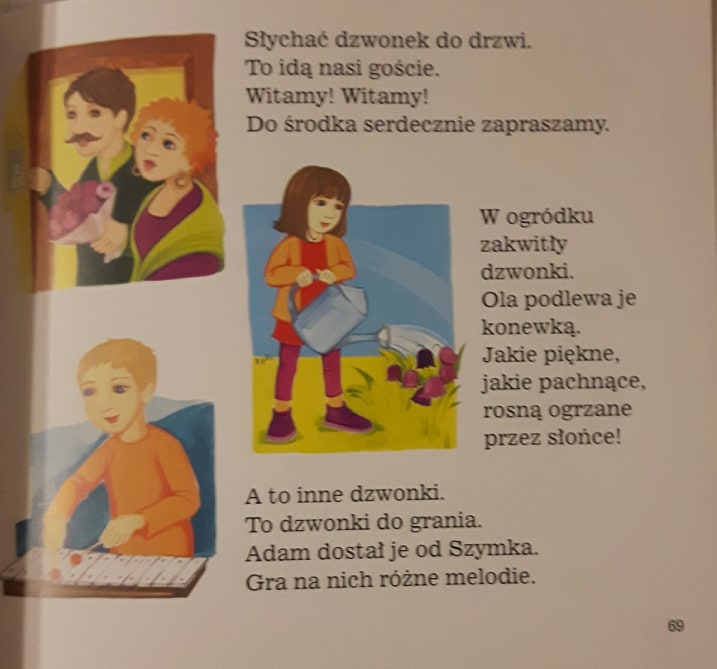 Edukacja matematyczna.Liczymy zakresie 19.Wykonaj kartę pracy.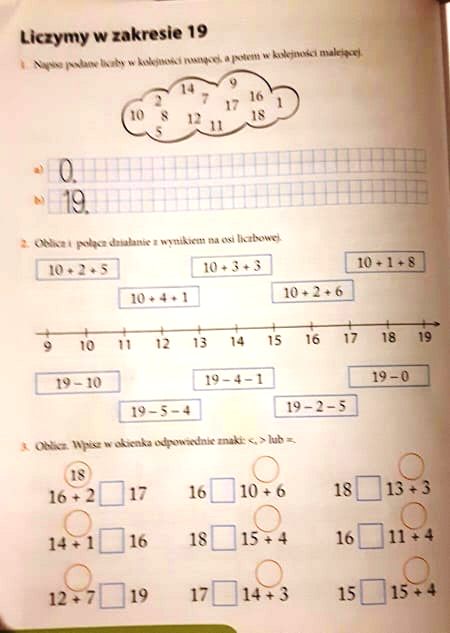 Edukacja plastyczna.Pokoloruj dzwonek według wzoru.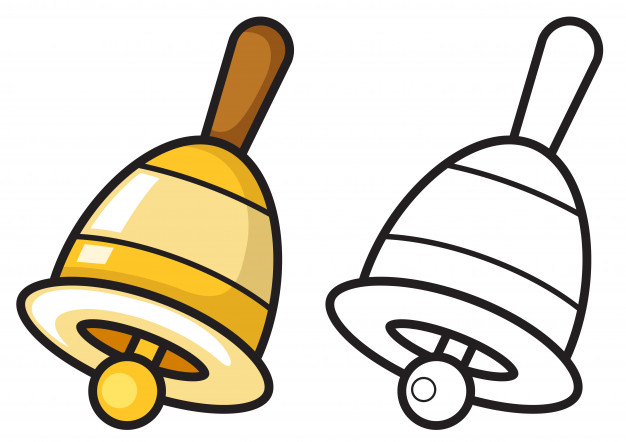 